PrerequisiteBasics in file management and familiarity with datasheets (in excel, google sheets, ect.)ObjectivesBe able to navigate R Studio and write reproducible code.Execute lines of code, as well as complete scripts.Identify variables, functions, and operators.Approach basic troubleshooting.Know how to download biodiversity data using Application Programming Interface (API).
IntroductionStudents will learn R basics while downloading biodiversity data from multiple data repositories. This module will walk students through installing R, navigating R, reproducibility in R, and using R to download biodiversity data. The guide for this module is available as a pdf or as an html. The pdf is uploaded with this module, and the html file is available here.  ActivitiesGeneral InformationIntroduces the overall objectives for this module. SetupDescribes R Studio and R Projects. Pre-Activity            Discusses R Basics and shows users how to write their own script. Class ActivityUses R to download specimen data from iDigBio and teaches students how to make a simple map. Assessment Relevant LiteratureBroman and Woo, 2018Summary of data organization best practices:Be consistentName things well Write dates as YYYY-MM-DDNo empty cellsEach cell should only contain one data itemMore columns than rowsData dictionaries Do not calculate, use fonts, or highlightMake backupsSave files as plan-text Carey and Papin, 2018Introduces simple ‘rules’ to help biologist approach programming. Ellis and Leek, 2018Discusses data sets and how to package your data for collaboration. Instructor Support Materials (as separate documents):Assessment Answers These materials were generated using bookdown in R Markdown. These files are available on github, mgaynor1/ BLUE-Intro2RwithBiodiversityData. Introduction to R with Biodiversity Data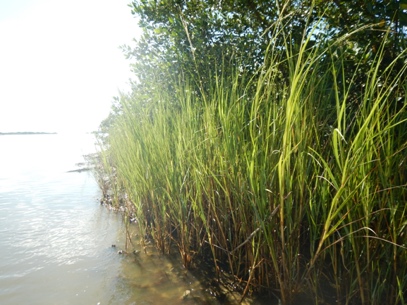 